Бриф на создание сайта                                                                                           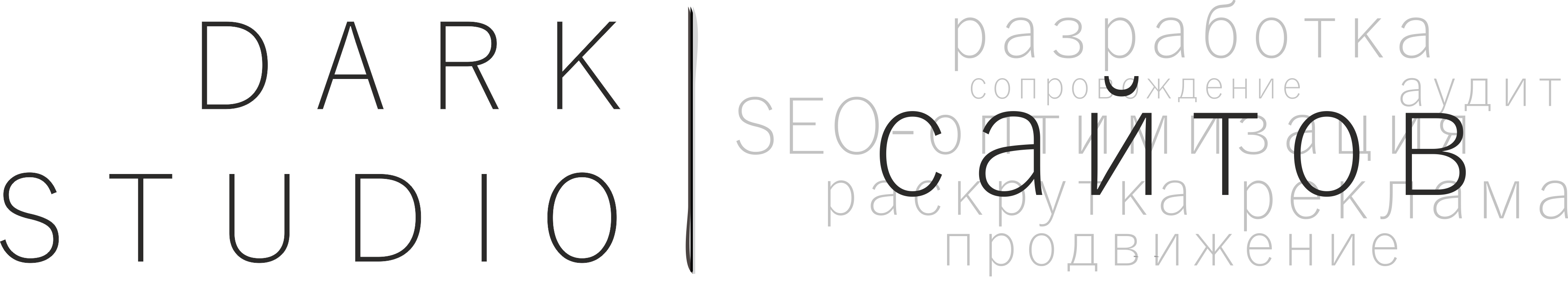 Заполнение анкеты позволит определить цели и задачи сайта, рассчитать сроки и стоимость разработкиДля точного понимания задач создания сайта важно заполнить анкету подробно. Старайтесь давать развернутые ответы везде, где это предусмотрено.Есть ли у вас представление того, как должен выглядеть ваш сайт? Да           ;   Неполное, нужна ваша помощь           ;   Нет, поручу это вам              Важно: при выборе пункта НЕТ вам стоит заполнить лишь первую и последнюю страницу!Общая информация1. Название компанииНапишите полное или сокращенное название вашей компании2. Сайт вашей компанииУкажите адрес сайта вашей компании, если есть3. Область деятельности, направления бизнесаНапишите, в какой сфере вы работаете, можно указать специфику и особенности4. Адреса сайтов или названия компаний конкурентов5. География работыНапишите в каких регионах вы работаете6. Сроки разработкиУкажите желаемые сроки разработки. Если сроки жестко ограничены – можно указать причину ограничения7. БюджетУкажите минимальный и максимальный возможный бюджет на создание сайта8. Ответственное лицоНапишите имя и контакты человека, который будет нести ответственность за создание сайта с вашей стороны8. Основная цель разработки сайта(взаимодействие с пользователями, предоставление информации клиентам, вывод сайта в ТОП поисковиков, для дальнейшего рекламирования)Структура сайта1. Тип сайтаВыберите тип сайта           Сайт-Визитка           Корпоративный сайт с каталогом           Интернет-магазин           Лендинг (одностраничный сайт)Другое:2. Версии дизайна сайтаВыберите необходимые визуальные версии сайта           Мобильная           Адаптируемая под размер экрана           Ограниченная Другое:3. Языковые версии сайтаНужны ли версии сайта на других языках?            АнглоязычнаяЯзыки:4. Разделы сайтаУкажите основные разделы сайта           Каталог           Новости           Акции           Контакты           Услуги           Прайс           Вопрос-ответ           О нас           Информация о доставке/оплате           Правовая информация рекомендуется           Выполненные работы           ФотогалереяДругие:Внешний вид1. Наличие блоков на главнойВыберите компоненты, которые хотите видеть на главной странице           Слайдер           Новостная лента           Калькулятор стоимости           Отзывы/комментарии           Карта пунктов/офисов           Товары           Услуги           Акции           Фотогалерея           Наши работы           ПартнёрыДругое:2. Информация необходимая на всех страницах сайта(телефон, почта, адрес, режим работы, регионы и т.д.)3. Навигационное менюПеречислите пункты необходимые в навигации сайта4. Цветовое исполнениеУкажите в каких тонах вы хотите видеть ваш сайт           Преимущественно тёмные цвета           Светлые не напрягающие тона           Яркие и привлекающие внимание цветаЦвета:5. Тип дизайна сайтаУкажите стиль более подходящий вашему сайту           Строгий дизайн (строительно-ремонтная деятельность, техника)           Дизайн гос.сайтов           Детский стиль (пример - Детский Мир)           Для интернет-магазина (пример – Первый гипермаркет мебели)           Стандартный (большинство коммерческих сайтов)           Продающий (основной дизайн лендингов)           Минималистичный дизайн (пор на функциональность)Другой:Функции сайта3. Основные функции сайтаВыберите желаемый функционал сайта           Форма обратной связи           Поиск по сайту           Фильтрация товаров/услуг           Голосования           Отзывы           Расчёт стоимости           Сбор информации о пользователях BLACK           Подписки и email-рассылки           Онлайн-консультант           Личный кабинет пользователя           Сбор статистики посещаемости           Автоопределение региона           Размещение рекламы на сайтеДругие:4. Функции для продаж через интернетОтметьте функции, которыми должен обладать сайт для продаж в сети           Оплата онлайн           Корзина           Уведомление клиентов о статусе заказов           Сравнение товаров           История заказов пользователя           Расчёт стоимости доставки           Система онлайн-бронирования           Расширенное описание категорий или товаров           Интеграция с онлайн-кассой           Выбор характеристик товара при заказе           Бонусная накопительная система           Промокоды           Акции с обратным отсчётом           Управление статусами заказаДругие:Дизайн и наполнение1. Примеры сайтов, дизайн которых вам нравитсяНапишите адреса сайтов, дизайн которых вам нравится, что именно нравится, почему2. Примеры сайтов, дизайн которых вам не нравитсяНапишите адреса сайтов, дизайн которых вам не нравится, что именно не нравится, почему3. Какие элементы фирменного стиля существуют и могут быть использованы при разработке дизайна           Логотип           Фирменные шрифты           Фирменные цвета           Готовый стиль           Фотографии           Видеоконтент           Баннеры, буклетыДругое:4. Наполнение контентом           Полностью на стороне заказчика           Необходима обработка фото, видео и т.д.           Необходима оптимизация текста           Нужен фотограф           Требуются услуги копирайтинга           Нет фото. Наполните контентом из интернета частовыбираемое5. Основные требования и пожелания по дизайну сайтаОпишите требования и пожелания, можно написать любую информацию, которая, по вашему мнению, может помочь нашему дизайнеруДополнительно1. Дополнительные услуги           SEO-продвижение           Регистрация доменного имени:           Необходима разработка региональных поддоменов (moscow.site.ru)           Аренда хостинга           Регистрация сайта в каталогах, сервисах           Реклама сайта           Разработка чат-ботов для соц.сетей           Сопровождение сайта (поддержание работоспособности)           Обслуживание сайта (модерация)Здесь можете отобразить визуальное представление сайта Dark Studio: https://studio45.ru	    E-mail: mail@studio45.ru	Телефон: +7 (3522) 55-64-55Спасибо за заполнение брифа!